Государственное  бюджетное  общеобразовательное учреждение 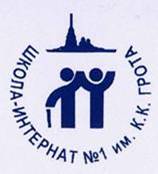 школа – интернат № 1 имени К.К. Грота Красногвардейского района Санкт – ПетербургаДополнительная  общеобразовательная программа «Художественная лепка»
Возраст обучающихся: 8- 9  летСрок реализации 1 годСоставитель – Врублевская Елена Евгеньевнапедагог дополнительного образования Санкт Петербург2017 ПОЯСНИТЕЛЬНАЯ ЗАПИСКА"Все дети - решительно все рождаются талантливыми в той или другой области искусства. Бездарность – отсутствие воспитания"из статьи Антакольского  "Эстетическое воспитание в семье"Изобразительное искусство приобретает просто огромное значение в развитии ребёнка, когда начинает формироваться личность ребёнка, его мировоззрение, идёт углубленное развитие психики.  Программа "Художественная лепка" относится к художественной направленности и позволяет ребёнку развивать произвольное внимание, восприятие, память. Совершенствуется мелкая моторика (которая, в свою очередь, органично связана с речью - устной и письменной) и, наконец, художественная лепка очень сильно стимулирует процессы воображения у детей. А если рассматривать воображение и фантазию как главное связующее звено между реальным объектом творческой деятельности и готовым результатом, законченной работой, то становится очевидным важность развития у детей этого механизма.О.Н. Некрасова-Каратеева в своей книге "Детское творчество в музее" уделила очень большое внимание воображению и его роли в изобразительной деятельности. Она пишет: "Рисование развивает воображение через механизмы творческого преобразования жизненных впечатлений и способствует развитию символического мышления. Оно обогащает внутренний мир человека фантазиями, мечтами, картинами желаемого и представлениями способов его достижения". На мой взгляд, эти слова можно отнести ко всем областям изобразительного искусства. Главная мысль в том, что воображение "подготавливает ребенка к творчеству в других видах деятельности и творческому отношению к жизни".Понимая всю важность развития процессов воображения, я постаралась подобрать программу, сделав акцент на заданиях, способных, на мой взгляд, стимулировать этот процесс. Программа носит художественно-эстетическую направленность.Кроме того, в процессе занятий ребенок познакомится новыми художественными приемами художественной лепки, которые не входят в общеобразовательную программу, и позволяют ребенку как можно полно реализовать свой творческий потенциал.Цель:Развитие творческого потенциала ребенка через творческую деятельность, формирование духовной культуры личности, приобщение к общечеловеческим ценностям, к культурному наследию. Задачи:1 предметные:- овладение ребенком знаниями элементарных основ лепки, формирование навыков лепки с натуры, по памяти, по представлению;- знакомство со средствами художественной выразительности;- приобретение элементарных знаний в области мировой  художественной культуры и истории искусства;2 метопредметные:- развитие у ребенка наблюдательности, воображения, художественного  вкуса;- приобретение умения и навыков в передаче формы, пропорций,  объема и фактуры материала, освоения приемов владения  пластическим материалом;- развитие у ребенка способности передавать свое эмоциональное  состояние через художественную работу;- развитие аналитических способностей;- развитие моторики;3  личностные:- воспитание интереса и любви к искусству, природе;- развитие аккуратности, усидчивости;- воспитание чувства коллектива.Условия реализации образовательной программы:занятия проводятся 2 раза в неделю по 2 часа (144 учебных часа в год). Срок реализации 2 года.Форма занятий:групповая, микро групповая, индивидуальная.практическое занятие, конкурсы, выставки.Приемы и методы организации учебного процесса:1. по доминирующим методам, используемым на занятиях: словесные, наглядные, практические;2. по степени уровня активизации учащегося: объяснительно-иллюстративные, репродуктивные, частично-поисковый, исследовательский, творческий. В ходе реализации программы используется метод коллективной работы.Техническое оснащение занятий:1 .Кабинет с возможностью устраивать в нем выставки;2. Столы, стулья;3. Стол для демонстрации наглядных пособий;4. Раковина	для мытья рук;5 .Оборудование для прослушивания аудио материалов;6. Шкаф для хранения работ.Материалы, необходимые для занятий:•Деревянные дощечки 10x15;•Глина/оливковый пластилин;•Стеки;•Тряпки, фартук.Ожидаемые результаты:- ребенок научится передавать в скульптуре свое эмоциональное отношение к     изображаемому, используя средства художественной выразительности ( композиция,   фактура, контрасты);- научится работать с глиной различными способами и техниками;- приобретет умения соответствующие возрасту в передаче формы и пропорций,    объема, фактуры - т.е. познакомится с основами реалистической скульптуры;- познакомится с основами истории искусств;- у ребенка улучшится художественный вкус, воображение, наблюдательность,    аккуратность, усидчивость;- ребенок научится организовывать собственное рабочее место;- получат развитие коммуникативные функции и любовь к природе;- стимулируется интерес к окружающему.Способы проверки усвоения материала: анализ степени самостоятельности работы ребенка на занятиях.Формы подведения итогов1 .итоговая выставка;2  творческие конкурсы;3. отслеживание результатов образовательно-воспитательного процесса       (используются диагностические карты)Учебный  план.Первый год обученияКалендарно-учебный графикРабочая программаЦель:Развитие творческого потенциала ребенка через творческую деятельность, формирование духовной культуры личности, приобщение к общечеловеческим ценностям, к культурному наследию. Задачи:1 предметные:- овладение ребенком знаниями элементарных основ лепки, формирование навыков лепки с натуры, по памяти, по представлению;- знакомство со средствами художественной выразительности;- приобретение элементарных знаний в области мировой  художественной культуры и истории искусства;2 метопредметные:- развитие у ребенка наблюдательности, воображения, художественного  вкуса;- приобретение умения и навыков в передаче формы, пропорций,  объема и фактуры материала, освоения приемов владения  пластическим материалом;- развитие у ребенка способности передавать свое эмоциональное  состояние через художественную работу;- развитие аналитических способностей;- развитие моторики;3  личностные:- воспитание интереса и любви к искусству, природе;- развитие аккуратности, усидчивости;- воспитание чувства коллектива.Содержание программы	1 "Красота окружающего"    Вводное занятие. Знакомство с историей скульптуры, образцами изделий из глины. Скульптура как вид изобразительной деятельности.Практическая часть: Лепка предметов на основе шара, конуса, куба, цилиндра.Работа в мастерской по образцу, шлифовка навыков работы в материале, мелкой моторики рук. Экскурсия в выставочный зал.  Урожай с грядки. Изучение простейших пластических форм на основе нескольких овощей.Практическая часть: Лепка на дощечке 8x10 или 10x15 двух-трех овощей различной формы (свекла и морковь, патиссон и яблоко)  Натюрморт. Изучение объема и фактуры, беседа об особенностях материала и возможностях выражения в пластике.Практическая часть: Лепка на дощечке небольшого кувшинчика с тканью.  Чашечки из жгутика. Изучение пластических свойств глины на основе лепки жгутом. Знакомство с законами лепки керамических сосудов.Практическая часть: Выполнение цилиндров из глиняных жгутов (0,5<d<1)Лампы Апладцна. Шлифовка приобретенных навыков, изучение изменения объема сосуда в зависимости от наложения жгута на предыдущий слой (ближе к центру- сосуд становится уже, дальше - шире)Практическая часть: Выполнение сосуда по воображению, применяя различное пластическое решение формы.  Собираем кубики. Изучение выполнения формы из пласта, а так же декоративного решения глиняных швов.Практическая часть: Выполнение декоративной формы из глиняного пласта.  Общая Форма. Знакомство с лепкой из цельного куска, демонстрация мелкой пластики с локальным решением формы.Практическая часть: Выполнение фигурки животного из цельного глиняного куска, просмотр работ, анализ сделанного.  Сказочное животное. Беседа о мифологических животных Санкт- Петербурга, изучение их пластической выразительности.Практическая часть: Выполнение фигурки мифологического животного Петербурга (сфинкс, химера, грифон...)Характер. Беседа о возможностях передачи характера через пластическое решение формы. Демонстрация образцов пластического решения.Практическая часть: Выполнение фигурки животного с попыткой передачи характера (грусть, игривость, дружелюбие, злость...)Итоговое занятие. Беседа о значении выставок.Практическая часть: Создание небольшой выставки.2."Город""Из чего строят дом?” Рассказ о конструкциях зданий, демонстрация макетов домиков.Практическая часть: Лепка домика из пласта или жгута."Для чего строят дом?” Беседа о видах и назначениях зданий. Чтение отрывков из сказок или пьес с описанием зданий.Практическая часть: лепка одного или нескольких зданий свыраженным предназначением (каким может быть дом булочника? как будет выглядеть речной вокзал?)"Сказочный город". Рассказ об особенностях средневекового города, беседа об особенностях.Практическая часть: Лепка средневековых башен, замков, укреплений (возможна коллективная работа)."Волшебные обитатели города" .Беседа о сказочных персонажах, которые могли бы обитать в нашем городе.Практическая часть: Изображение воображаемого персонажа с использованием разных приемов лепки."Горожанин". Беседа о профессиях людей проживающих в волшебном городе( какие это могут быть люди? какую одежду предпочитают? какое время года?)Практическая часть: Изображение образа горожанина. Обобщение и утрирование формы человеческого тела."Транспорт". Беседа на тему средств передвижения в волшебном городе .Какую конструкцию они могли бы собой представлять? Демонстрация макетов автомобилей, работ учеников.Практическая часть: Лепка сказочного авто по представлению из пластилина, возможна вспомогательная функция каркаса."Парковая скульптура и ее особенности". Рассказ о мифологических героях и аллегории явлений природы как основных темах в парковой скульптуре XVIII-XIX вв. Скульптура Летнего сада. Пропорции фигуры человека в классической скульптуре.Практическая часть: Выполнение эскиза парковой скульптуры. Передача характера движения фигуры, раскрытие образа через одежду, декор ,детали скульптуры.Выставка "Сказочный город". Обсуждение получившихся работ.Практическая часть: Оформление работ и формирование выставки.3."Человек"Образ. Беседа об образе человека в искусстве. Анализ образа героя литературного произведения, сказки (например: Емеля).Практическая часть: Выполнение фигурки литературного героя с попыткой передачи характера.Череп. Изучение анатомического строения черепа.Практическая часть: Лепка с черепа натуры.Портрет. Беседа о значении портрета в искусстве скульптуры. Экскурсия в выставочный зал.Практическая часть: Лепка копии гипсовой головы.Фигура. Объяснение пропорций фигуры человека. Демонстрация работ других учеников, знакомство с работами мастеров, экскурсия в выставочный зал.Практическая часть: Лепка фигуры на каркасе с соблюдением пропорций.Движение. Беседы о характере движений человека, как поза (поворот, наклон,...) может рассказать о характере человека. Демонстрация работ учеников и мастеров.Практическая часть: Лепка фигуры с характерным движением (радость, недоумение, плач,смех, гордость...)Итоговое занятие. Презентация своей итоговой работы. Коллективное обсуждение.Практическая часть: Оформление работ.4."Рельеф""Какой красивый лист!" Знакомство с искусством рельефа, демонстрация гипсовых рельефов. Способы анализа формы на основе изучения структуры листа.Практическая часть: Подготовка плинта для рельефа, выполнение изображения листа.Ветка яблони. Изучение переноса объемного изображения в рельеф. Рассмотрение гипсового рельефа "ветка яблони".Практическая часть: Выполнение копии рельефа.Таней ленты. Беседа о значении высоты рельефа. Изучение рельефа "Лента"Практическая часть: Выполнение свободной копии рельефа ленты.Натюрморт. Изучение расстояния между предметами в пространстве и в рельефе. Демонстрация плановых рельефов.Практическая часть: Постановка натюрморта, выполнение его в рельефе.Орнамент. Беседа о композиционном размещении рельефа. Изучение построение простейшего орнамента (симметрия, высота).Практическая часть: Компоновка и выполнение не сложного орнамента на плинте.Итоговое занятие: Подведение итогов, беседа о значении рельефа в искусстве.Практическая часть: Оформление работ, создание итоговой выставки.Календарно-тематическое планирование на 2016-17 уч. годОбъединение: «Художественная лепка»Педагог: Врублевская Е.Е.Первый год обучения. 1 группа«Красота окружающего мира».«Город».«Человек».«Рельеф».Оценочные и методические материалыСпособы проверки усвоения материала: анализ степени самостоятельности работы ребенка на занятиях.Формы подведения итогов1 .итоговая выставка;2  творческие конкурсы;3. отслеживание результатов образовательно-воспитательного процесса       (используются диагностические карты)Методическое обеспечениеМетодическая литература для педагога:1. Колякина В.И. "Методика организации уроков коллективного творчества" /М.,Владос,20022. Неменская Л А "Искусство и ты" /М., Просвещение, 20053. Шпикалова Т.Я. "Изобразительное искусство. 5-9 классы" Список литературы, рекомендованной родителям1.Некрасова-Каратеева О.Л ."Детское творчество в музее 'УМ .,Высшая школа,20052. Неменская Л.А. "Искусство и ты"/М.,Просвещение,2005Наглядные пособия (дидактический материал):•Керамические сосуды разных техник;•Гипсовые рельефы;•Макет фигуры человека, череп, гипсовая голова;•Подборка аудио материалов;•Перчаточные куклы;Подборка литературных произведений: сказки, басни. Список литературы, используемой при составлении программы:1.Ежеленко В.Б. "Педагогика массовой школы' УРГПУ им .А.И.Герцена,2005/2. Закон Российской Федерации «О социальной защите инвалидов в Российской Федерации», с изменениями на 27 мая 2000 г.3. Закон Российской Федерации «Об образовании», в редакции от06.07.2006	г. №104-ФЗ4. Колякина В.И. "Методика организации уроков коллективного творчества" /М.,Владос,20025. Концепция модернизации российского образования на период до 2010 года6. Неменская Л.А. "Искусство и ты" /М., Просвещение, 20057. О примерных требованиях к программам дополнительного образования детей. Письмо Департамента молодёжной политики, воспитания и социальной поддержки детей Минобрнауки России от 11.12.2006	№06-18448. О реализации дополнительных образовательных программ в учреждениях дополнительного образования детей. Письмо Министерства образования РФ от 20.05.2003 №28-51 - 391/169. О специфике деятельности специальных (коррекционных) образовательных учреждений I-VIII видов. Письмо Министерства образования РФ от 04.09.1997 №48 с изменениями от 26.12.200010. Об организации работы с обучающимися, имеющими сложный дефект. Письмо Министерства образования РФ от 03.04.2003 №27/2722-611. Шпикалова Т.Я. "Изобразительное искусство. 5-9 классы"Рассмотрено на педагогическом советеГБОУ школы-интерната№1Протокол № ____«   30  »        августа         2017 г.«УТВЕРЖДАЮ»Директор ГБОУ школы-интерната№1_________________А.В.Мухин«   01  »        сентября      2017 г.№п\пТема раздела	                                          Кол-во часовТема раздела	                                          Кол-во часовТема раздела	                                          Кол-во часовТема раздела	                                          Кол-во часовВсегоТеорияПрактика                                                            Форма контроля1 Вводное22Собеседование2Красота окружающего32830Конкурс творческих работ3Город321022Выставка   4Человек37           1225Олимпиада 5Рельеф33             9            24Смотр знаний умений навыков   6Итоговая выставка202Выставка    7Итого144           41           103Год обученияДата начала обучения по программеДата окончания обучения по программеВсего учебных часовКоличество учебных часовРежим занятий1 год10.09. 201625.05.2017361442 раза в неделю по 2 часа№ДатапрохожденияматериалаНазвание темыКол-вочасовКол-вочасов№ДатапрохожденияматериалаНазвание темытеорияпрак-тика.12.09Формирование группы1127.09Формирование группы1139.09Формирование группы2414.09Вводное. Инструктаж по технике безопасности11516.09Натюрморт2621.09Чашечка из жгутика11723.09Чашечка из жгутика2828.09Лампа Алладина11930.09Лампа Алладина2115.10Собираем кубики11127.10Собираем кубики21312.10Общая форма.  Лепка животного из целого куска глины.111414.10Общая форма.  Лепка животного из целого куска глины.21519.10Сказочное животное111621.10Сказочное животное21726.10Сказочное животное21828.10Подведение итогов. Выставка 11192.11Работа по приказу44.11Государственный праздник219.11Характер. Передача характера через пластические формы. 112211.11Характер. Передача характера через пластические формы.22316.11Итоговое занятие. Беседа о значении выставок2ИТОГОИТОГО42 часов103232№ДатапрохожденияматериалаНазвание темыКол-вочасовКол-вочасов№ДатапрохожденияматериалаНазвание темытеорияпрак-тика118.11Из чего строят дом2223.11Для чего строят дом2325.11Сказочный город11430.11Сказочный город252.12Сказочный город267.12Волшебные обитатели города1179.12Волшебные обитатели города2814.12Горожанин11916.12Горожанин21021.12Горожанин21123.12Транспорт111228.12Транспорт21330.12Работа по приказу44.01Государственный праздник6.01Государственный праздник11.01Государственный праздник1413.01Инструктаж по технике безопасности21518.01Парковая скульптура21620.01Парковая скульптура21725.01Выставка «Сказочный город»2ИТОГО:36 часов1026№Дата прохождения материалаНазвание темыКол-вочасовКол-вочасов№Дата прохождения материалаНазвание темытеорияпрак-тика127.01Образ1121.02Образ233.02Образ248.02Голова человека11510.02Голова человека2615.02Голова человека2717.02Голова человека2822.02Фигура11924.02Фигура2101.03Фигура2113.03Фигура2128.03Государственный праздник1310.03Движение111415.03Движение21517.03Движение21622.03Движение21724.03Подведение итогов2ИТОГО32 часов626№Датапрохождения материалаДатапрохождения материалаКол-вочасовКол-вочасов№Датапрохождения материалаДатапрохождения материалатеорияпрак-тика29.0329.03Работа по приказу231.0331.03Работа по приказу21 5.045.04Какой красивый лист227.047.04Какой красивый лист2512.0412.04Ветка яблони2614.0414.04Ветка яблони2819.0419.04Ветка яблони21121.0421.04Рельеф «Лента»21226.0426.04Рельеф «Лента»21428.0428.04Рельеф «Лента»2173.053.05Натюрморт2195.055.05Натюрморт22010.0510.05Натюрморт22212.0512.05Натюрморт22517.0517.05Орнамент22719.0519.05Орнамент22824.0524.05Итоговая ы\выставка2ИТОГО:ИТОГО:34 часа1024ИТОГО:144 часа36108